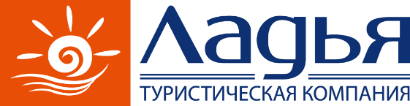 Экскурсионный тур-конструктор«Кавказский Вояж» (5 дн/4н) 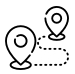 МаршрутКисловодск - Медовые водопады-Гора Кольцо – Северная Осетия – Долина Нарзанов – Верхняя Балкария –– Казачье подворье Боргустан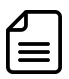 Кисловодск - самый большой и живописный курорт Кавказских Минеральных Вод. Тур "Кавказский Вояж" подходит для туристов, которые не первый раз приезжают в солнечный город Кисловодск и готовы к путешествию по новым маршрутам.ПРОГРАММА ТУРА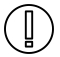 Что взять с собой в путешествиедокументы, необходимые в поездку (оригинал паспорта и свидетельства о рождении для детей до 14 лет, медицинский полис ОМС).удобную одежду по сезону + теплую одежду для посещения Приэльбрусья и Домбая.удобную спортивную обувьплащ-дождевик или зонтиксолнцезащитные очки и кремкупальники и наряды для фотосессийличную аптечку и средство от укусов насекомых (при необходимости)деньги на личные цели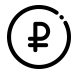 Стоимость тура:Стоимость тура с 06.06.-20.06.2022 г. и с 11.08.-01.11.2022:ДОПЛАТА ЗА ДОП. СУТКИ, за номер в рублях: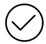 Что входит в стоимость тура:проживаниезавтракиэкскурсионное и транспортное обслуживание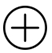 Дополнительно оплачиваетсявходные билетыобеды и ужины трансфер: - ж/д вокзал Кисловодск-гостиница – 350 руб./машина/в одну сторону -  а/п Минеральные Воды-гостиница – 1600 руб./машина/в одну сторону;Курортный сбор – 50 руб./взр./день
(оплачивается в отеле при заселении).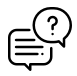 Как оплачивать курортный сбор?В соответствии с ФЗ «О курортном сборе», гости должны самостоятельно оплатить курортный сбор по прибытию в средство размещения (отель) наличными или банковской картой. Сумма курортного сбора не может быть включена в стоимость проживания, а также других услуг.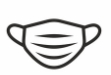 Информация о противоковидных мерахДля туристов, пребывающих на отдых в Ставропольский край и республики Северного Кавказа (за исключением Республики Северная Осетия-Алания) рекомендовано соблюдать общие меры эпидпрофилактики, такие как масочный режим, температурный контроль в местах массового нахождения людей и социальную дистанцию согласно постановления Главного государственного санитарного врача Российской Федерации. Дополнительных мер для путешествий нет.Обращаем внимание, что для гостей, прибывающих на отдых и останавливающихся в отелях Северной Осетии ещё сохранена рекомендация об одном из документе, который желательно иметь при себе дополнительно к паспорту:Сертификат о вакцинации или QR-код вакцинированного, полученный с использованием федеральной государственной информационной системы «Единый портал государственных и муниципальных услуг»;Сертификат или QR-код переболевшего, подтверждающий, что гражданин перенес коронавирусную инфекцию и с даты его выздоровления прошло не более 12 календарных месяцев, полученный с использованием федеральной государственной информационной системы «Единый портал государственных и муниципальных услуг»;Отрицательный результат лабораторного исследования на коронавирусную инфекцию методом ПЦР, полученный не ранее чем за 48 часов заселения в отель. Данные документы также могут понадобиться в случае посещения общественных мест в городах Кавминвод, Грозном и республике Северная Осетия.___________________________________Место и время начала тура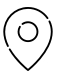 г. Кисловодск, 13.45-14.05Место и время начала тураг. Кисловодск, 13.45-14.05Продолжительность тура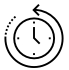 5 дней/ 4 ночиДаты заездов в 2022 г.: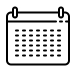 Каждую субботуПродолжительность тура5 дней/ 4 ночиДаты заездов в 2022 г.:Каждую субботуМесто и время окончания тура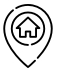 г. Кисловодск, 18.00-19.00Место и время окончания тураг. Кисловодск, 18.00-19.00Продолжительность тура5 дней/ 4 ночиДаты заездов в 2022 г.:Каждую субботуПродолжительность тура5 дней/ 4 ночиДаты заездов в 2022 г.:Каждую субботу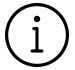 В телефонном режиме за несколько дней до заезда с туристами свяжется куратор тура и обговорит с ними все детали и нюансы поездки (конт.. тел. 8-928-348-58-48) Рекомендуется пообедать в первый день тура, перед отправлением на экскурсию по Кисловодску.Во время путешествия необходимо иметь наличные деньги на дополнительные расходы. Банковские карты для оплаты принимаются не везде.В последний день тура завершение экскурсионной программы в 18.00-19.00 в городе-курорте Кисловодске. От аэропорта Минеральные воды до Кисловодска ехать ориентировочно 60 минут. От ж/д – 5-10 мин. Просьба приобретать обратные билеты с учетом этого факта.Туристская компания «Ладья» оставляет за собой право менять время выезда последовательность автобусных и пешеходных экскурсий, замену их равноценными. Также возможна замена заявленных по программе отелей на равноценные.   В телефонном режиме за несколько дней до заезда с туристами свяжется куратор тура и обговорит с ними все детали и нюансы поездки (конт.. тел. 8-928-348-58-48) Рекомендуется пообедать в первый день тура, перед отправлением на экскурсию по Кисловодску.Во время путешествия необходимо иметь наличные деньги на дополнительные расходы. Банковские карты для оплаты принимаются не везде.В последний день тура завершение экскурсионной программы в 18.00-19.00 в городе-курорте Кисловодске. От аэропорта Минеральные воды до Кисловодска ехать ориентировочно 60 минут. От ж/д – 5-10 мин. Просьба приобретать обратные билеты с учетом этого факта.Туристская компания «Ладья» оставляет за собой право менять время выезда последовательность автобусных и пешеходных экскурсий, замену их равноценными. Также возможна замена заявленных по программе отелей на равноценные.   В телефонном режиме за несколько дней до заезда с туристами свяжется куратор тура и обговорит с ними все детали и нюансы поездки (конт.. тел. 8-928-348-58-48) Рекомендуется пообедать в первый день тура, перед отправлением на экскурсию по Кисловодску.Во время путешествия необходимо иметь наличные деньги на дополнительные расходы. Банковские карты для оплаты принимаются не везде.В последний день тура завершение экскурсионной программы в 18.00-19.00 в городе-курорте Кисловодске. От аэропорта Минеральные воды до Кисловодска ехать ориентировочно 60 минут. От ж/д – 5-10 мин. Просьба приобретать обратные билеты с учетом этого факта.Туристская компания «Ладья» оставляет за собой право менять время выезда последовательность автобусных и пешеходных экскурсий, замену их равноценными. Также возможна замена заявленных по программе отелей на равноценные.   деньПрограммаДополнительные расходы 1 деньПриезд в г. Кисловодск.Размещение в отеле (заселение с 14:00), вещи можно оставить в камере хранения в отеле. Рекомендуем пообедать заранее, так как в ходе экскурсии такой возможности не будет. Медовые Водопады + Гора КольцоЭкскурсии на Медовые водопады и к горе Кольцо – это возможность получить массу удовольствия от прогулок среди чистой и свежей зелени под шум падающей воды и сделать много невероятных фотографий. Спрятанные всего в 20 км от города, удивительные окрестности радо встречают гостей и делятся вековечными тайнами, легендами, поверьями.Возвращение\размещение в отеле г. Кисловодска Свободное время.60 рублей с человека – эко.сбор2 деньЗавтрак.Северная Осетия (Куртатинское ущелье)Куртатинское ущелье раскинулось в сердце Осетии и укрыло собой реку Фиагдон. Речные пейзажи зеркально-голубой глади, в которой отражаются красоты скалистых холмов и небесной выси, создают необычайно живописную панораму.В рамках экскурсии в Куртатинское ущелье туристов ожидает неповторимое знакомство с прошлым. Огромное число памятников и остатков средневековой архитектуры раскроют загадки культуры древних народов. Экскурс в легендарный «город мертвых», крупнейший некрополь в северно-кавказском регионе, оставит неоднозначные воспоминания и впечатления. Подобного обилия исторических достояний не сможет предложить ни один уголок мира.Возвращение в отель г. Кисловодска. Свободное время100 рублей с человека – Город Мертвых500 рублей с человека – подъем на перевал3 деньЗавтрак. Долина Нарзанов.Пребывая на курортах Северного Кавказа, обязательно посетите и Долину Нарзанов Кабардино-Балкарии.Это место очень популярно у туристов, здесь можно сделать панорамные снимки восхитительных горных пейзажей и бурлящих нарзанных источников.Возвращение в Кисловодск. Свободное время.100 рублей с человека – эко.сбор4 деньЗавтрак. Экскурсия в Черекскую теснину (Верхняя Балкария) На территории Кабардино-Балкарии, недалеко от столичного Нальчика, находятся изумительные по красоте и живописности места, посетить которые нужно обязательно, независимо от времени года: удивительные Чегемские водопады, голубое озеро Церик-Кёль, перехватывающая дыхание Черекская теснина. И как не побывать в горном селе Верхняя Балкария – уникальном месте, отделенном от внешнего мира? А на обратном пути непременно нужно искупаться в Аушигерских термальных источниках.Возвращение в отель г. Кисловодска. Свободное время.200 рублей с человека – купание в термах по желанию400 рублей с человека – эко.сбор на Черекской теснине5 деньЗавтрак. Освобождение номеров до 12:00.Казачье подворье.Экскурсия в Казачье подворье, что в станице Боргустанской недалеко от Ессентуков, будет интересна абсолютно всем – как любителям старины и истории, жаждущим новых знаний, так и желающим сытно покушать и отлично провести время. «Казачье подворье» – это целый этнографический комплекс, предлагающий посетителям увлекательные рассказы о житие казаков, театрализованную программу и вкуснейшее угощение.Возвращение в Кисловодск. Отъезд.800 рублей с человекаНазвание отеляСтоимость тура на 1 человека, руб.«Амира Парк» ***, 2-х местный стандартный, душ, туалет, ТВ, холодильник (завтраки)32 200«Амира Парк» ***, 1 но местный стандартный, душ, туалет, ТВ, холодильник (завтраки)36 000«Le Bristol» ***, 2-х местный стандарт, душ, туалет, ТВ, холодильник, двуспальная кровать (завтраки)34 800 DBL37 200 TWIN«Le Bristol» ***, 1-но местный стандарт, душ, туалет, ТВ, холодильник, двуспальная кровать (завтраки)44 200«Парк Отель» ***, 2-х местный стандартный, душ, туалет, ТВ, холодильник (завтраки)33 200«Парк Отель» ***, 1-но местный стандартный, душ, туалет, ТВ, холодильник (завтраки)39 200«Panorama»***, 2-х местный стандартный, душ, туалет, ТВ, холодильник (завтраки)32 200«Panorama»***, 1-но местный стандартный, душ, туалет, ТВ, холодильник (завтраки)38 400«Колизей», **** 2-х местный стандартный душ, туалет, ТВ, холодильник (завтраки)33 400«Колизей», **** 1-но местный стандартный душ, туалет, ТВ, холодильник (завтраки)39 600«Венеция», **** 2-х местный стандартный, душ, туалет, ТВ, холодильник (завтраки)36 800«Венеция», **** 1-но местный стандартный, душ, туалет, ТВ, холодильник (завтраки)42 300Название отеляСтоимость тура на 1 человека, руб.«Амира Парк» ***, 2-х местный стандартный, душ, туалет, ТВ, холодильник (завтраки)35 200«Амира Парк» ***, 1 но местный стандартный, душ, туалет, ТВ, холодильник (завтраки)40 800«Le Bristol» ***, 2-х местный стандарт, душ, туалет, ТВ, холодильник, двуспальная кровать (завтраки)36 300 DBL39 600 TWIN«Le Bristol» ***, 1-но местный стандарт, душ, туалет, ТВ, холодильник, двуспальная кровать (завтраки)49 400«Парк Отель» ***, 2-х местный стандартный, душ, туалет, ТВ, холодильник (завтраки)35 500«Парк Отель» ***, 1-но местный стандартный, душ, туалет, ТВ, холодильник (завтраки)44 000«Panorama»***, 2-х местный стандартный, душ, туалет, ТВ, холодильник (завтраки)35 500«Panorama»***, 1-но местный стандартный, душ, туалет, ТВ, холодильник (завтраки)44 000«Колизей», **** 2-х местный стандартный душ, туалет, ТВ, холодильник (завтраки)36 800«Колизей», **** 1-но местный стандартный душ, туалет, ТВ, холодильник (завтраки)45 600«Венеция», **** 2-х местный стандартный, душ, туалет, ТВ, холодильник (завтраки)39 000«Венеция», **** 1-но местный стандартный, душ, туалет, ТВ, холодильник (завтраки)47 000Название отеляСтоимость номерас завтраком «Амира Парк» ***, 2-х местный стандартный, душ, туалет, ТВ, холодильник (завтраки)5 000«Амира Парк» ***, 1 но местный стандартный, душ, туалет, ТВ, холодильник (завтраки)3 500«Le Bristol» ****, 2-х местный стандарт, душ, туалет, ТВ, холодильник, двуспальная кровать (завтраки)5 500 DBL6 500 TWIN«Le Bristol» ***, 1-но местный стандарт, душ, туалет, ТВ, холодильник, двуспальная кровать (завтраки)5 000«Парк Отель» ***, 2-х местный стандартный, душ, туалет, ТВ, холодильник (завтраки)5 200«Парк Отель» ***, 1-но местный стандартный, душ, туалет, ТВ, холодильник (завтраки)4 000«Panorama»***, 2-х местный стандартный, душ, туалет, ТВ, холодильник (завтраки)5 000«Panorama»***, 1-но местный стандартный, душ, туалет, ТВ, холодильник (завтраки)4 000«Колизей», **** 2-х местный стандартный душ, туалет, ТВ, холодильник (завтраки)6 000«Колизей», **** 1-но местный стандартный душ, туалет, ТВ, холодильник (завтраки)5 500«Венеция», *** 2-х местный стандартный, душ, туалет, ТВ, холодильник (завтраки) 6 500«Венеция», **** 1-но местный стандартный, душ, туалет, ТВ, холодильник (завтраки)6 000